                                                                 																																11/03/2024								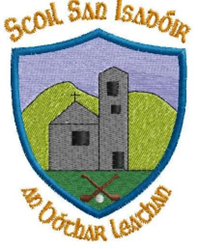 Dear parents,With just two weeks to the Easter holidays I would like to draw your attention to the following items: I would like to congratulate all our students on their super efforts for World Book Day. Sincere thanks to 5th & 6th class for organising a very well run book fair raising over €240 for GAZA.FAI soccer schools tournamentCongratulations to our ladies soccer squad whose soccer final took place today in St. Kevins , Littleton.  Thanks to Ms. Sharon for taking the time to roll this out with 5th and 6th. Well done to all involved. Primary GamesWell done to all our students in  6th who took part in the Primary Games trials under the guidance of Ms. Sharon and Ms. Kay. Best of luck and congratulations to Niall, Albert, Clodagh and Clíona who will be representing our school in this year’s primary games.Seachtain na GaeilgeLá Ghlás will take place on Friday the 15th of March. Children can dress in green for the day. Please do not buy anything new. This event is part of seachtain na gaeilge where children will be taking part in lots of activities as Gaeilge over the coming days and right up to the Easter Holidays on the 22nd of March. It is not a fundraising event. Reminder: School is closed on Monday 18th of MarchParents Council Cake Sale The Parent’s Council annual cake sale will take place on Sunday 17th March following 10am mass. Please contact the PA for further details and if you wish to volunteer. We would love to see you there on the day. Thanks again for all your support. All funds raised are spent on valuable education resources for all children. 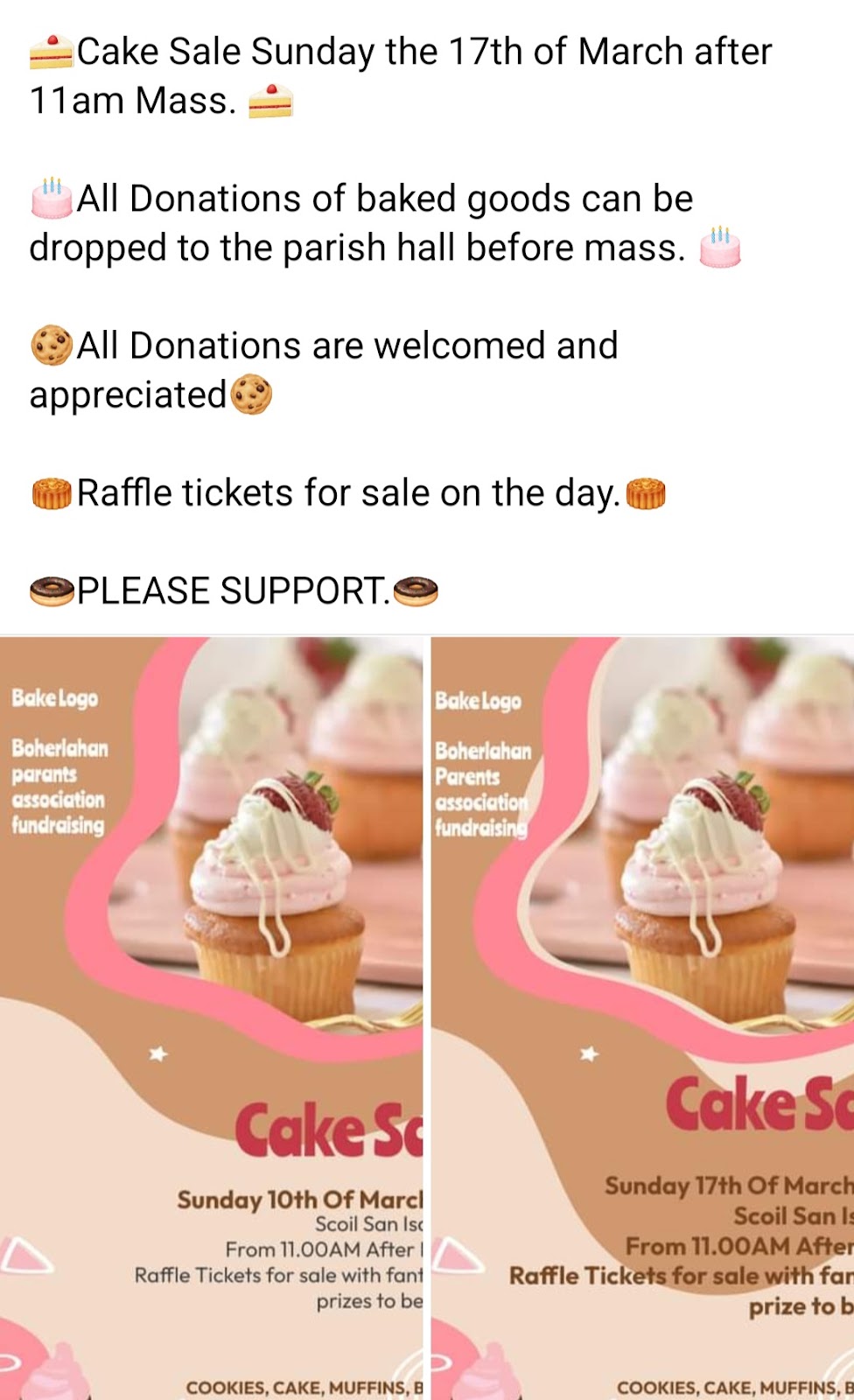 Heart to Hand Sincere thanks to all who supported the Heart to Hand initiative so far which is still ongoing if you wish to support it. 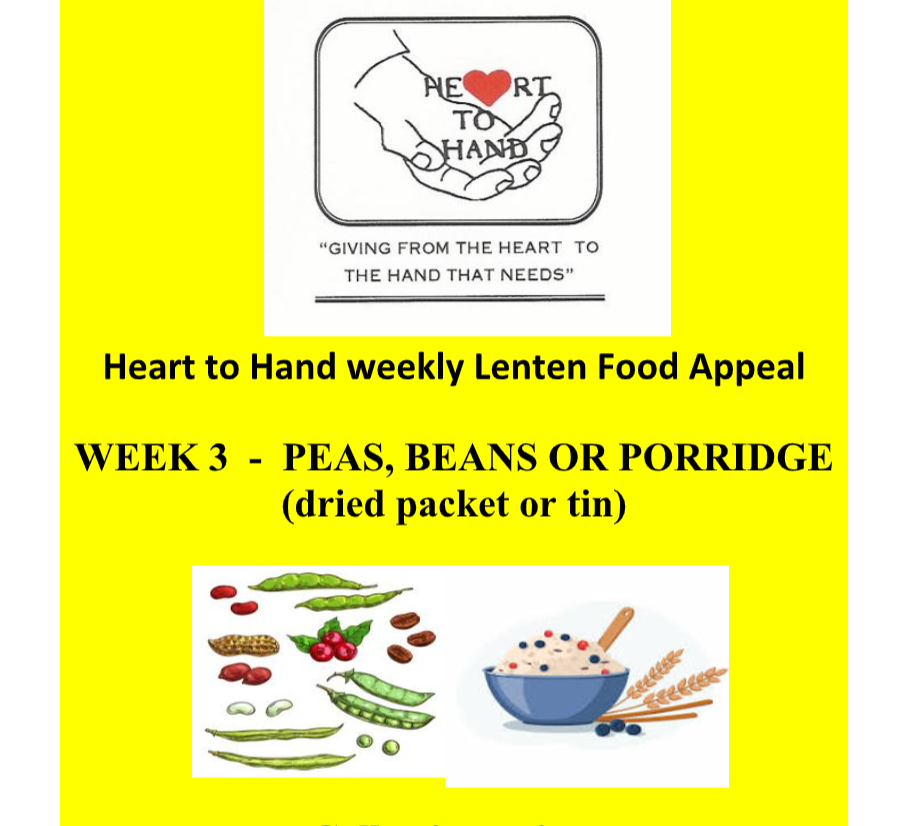 As always, please do not hesitate to contact me should you have any questions.Dates for your diary La Ghlás    							 15th March First Holy Communion Mass				 17th March Cake Sale  							 17th March School holidays						 22nd March First Holy Communion 				 18th May  Kind regards,Catherine ClearyPrincipal